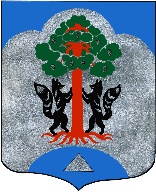                                          Администрация муниципального образованияСосновского сельского поселения муниципального образованияПриозерский муниципальный район Ленинградской областиПОСТАНОВЛЕНИЕ06.05.2016 года № 187О внесении изменения в переченьземельных участков, включенных в границу населенных пунктов МО Сосновское сельское поселение, утвержденный постановлением администрации № 539 от 14.11.2013г.        На основании решения Совета депутатов от 19 декабря 2012г. № 114 «Об утверждении генерального плана МО Сосновское сельское поселение», а также решения Совета депутатов от 21 февраля 2014г. № 162 об утверждении генерального плана после внесения в него изменений. В соответствии с решением Совета депутатов от 24 апреля 2013г. № 126 «Об утверждении Правил землепользования и застройки МО Сосновское сельское поселение» и решения Совета депутатов от 20 августа 2014г. № 177 об утверждении правил землепользования и застройки после внесения в них изменений, а также в соответствии со ст. 26 Градостроительного кодекса РФ в целях реализации генерального плана поселения, положениями Федерального закона № 131-ФЗ от 06.10.2008г. «Об общих принципах организации местного самоуправления в РФ», руководствуясь уставом МО Сосновское сельское поселение МО Приозерский       муниципальный      район    Ленинградской     области ПОСТАНОВЛЯЕТ:Дополнить перечень земельных участков, включенных в границы населенных пунктов МО Сосновское сельское поселение МО Приозерский муниципальный район Ленинградской области, земельными участками:- площадью 48000 кв. м. кадастровый номер 47:03:1203003:169; - площадью 1200 кв. м. кадастровый номер 47:03:1206005:25- площадью  1200 кв. м. кадастровый номер 47:03:1206005:24- площадью   1200    кв. м. кадастровый номер 47:03:1206005:23- площадью  1200 кв. м. кадастровый номер 47:03:1206005:33- площадью 1200 кв. м. кадастровый номер 47:03:1206005:18- площадью 900 кв. м. кадастровый номер 47:03:1206005:22- площадью 1200 кв. м. кадастровый номер 47:03:1206005:20- площадью  1200 кв. м. кадастровый номер 47:03:1206005:31- площадью 1200 кв. м. кадастровый номер 47:03:1206005:26- площадью  597 кв. м. кадастровый номер 47:03:1206005:36  на основании пункта 1 ст. 84 Земельного кодекса РФ по заявлениям юридических и физических лиц согласно Приложению к настоящему постановлению.Поручить ведущему специалисту администрации  МО Сосновское сельское поселение Скворцову Н.Е. довести до сведения филиала ФГБУ «ФКП Росреестра» для учета сведений подлежащих внесению в государственный кадастр недвижимости. Опубликовать настоящее постановление в средствах массовой информации.Контроль над исполнением настоящего постановления оставляю за собой.Глава администрации  МО       Сосновское сельское поселение                                                                             А.Н. Соклаков